Houyet, le 14 mai 2024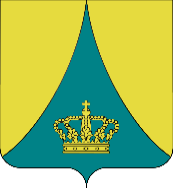 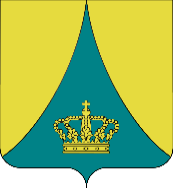 CONSEIL COMMUNAL DE HOUYETSEANCE PUBLIQUE22 mai 2024 à 20h00 Le Conseil communal de Houyet se réunira le mercredi 22 mai 2024 à 20h00 en la Salle du Conseil de la Maison communale de Houyet, Rue Saint-Roch, 15.  La séance publique sera diffusée en direct sur le site internet et la page Facebook de la commune.L’ordre du jour de la séance publique de cette assemblée est reproduit ci-après :1.	Procès-verbal de la séance antérieure - Approbation2.	Marché public - Amélioration énergétique du bâtiment de la maison communale à Houyet - Approbation des conditions et du mode de passation3.	Octroi d'une subvention 2024 à l'ARCH asbl4.	Amicale du jumelage Rasteau-Houyet ASBL : comptes annuels 20235.	Fabrique d'Eglise de Mesnil-Eglise - Compte 20236.	Fabrique d'Eglise de Celles - Compte 20237.	Fabrique d'Eglise de Hour - Compte 20238.	Bureau Economique de la Province de Namur - Assemblées Générales Extraordinaire et Ordinaire du 18 juin 2024 - Approbation des points à l'ordre du jour9.	BEP Environnement – Assemblées Générales Extraordinaire et Ordinaire du 18 juin 2024 – approbation des points à l’ordre du jour.10.	BEP EXPANSION ECONOMIQUE - Assemblées Générales Extraordinaire et Ordinaire du 18 juin 2024 - Approbation des points à l'ordre du jour11.	BEP Crématorium - Assemblées Générales Extraordinaire et Ordinaire du 18 juin 2024 - Approbation des points à l'ordre du jour12.	IDEFIN - Assemblées Générales Extraordinaire et Ordinaire du 20 juin 2024 - Approbation des points à l'ordre du jour13.	INASEP - Assemblée Générale ordinaire du 26 juin 2024 - Approbation des points à l'ordre du jour14.	ORES Assets - Assemblée générale du 13 juin 2024 - Approbation des points à l'ordre du jour15.	AIEG - Assemblées Générales Ordinaire et Extraordinaire du 12 juin 2024 - Approbation des points à l'ordre du jour16.	La Terrienne du Crédit Social - Convocation à l' Assemblée Générale Ordinaire du 14 juin 2024 - Approbation des points à l'ordre du jourPar ordonnance,Par le Collège communal,Didier FRIPIATHélène LEBRUNDirecteur GénéralBourgmestre